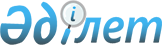 О материальном обеспечении детей-инвалидов, обучающихся и воспитывающихся на дому
					
			Утративший силу
			
			
		
					Постановление акимата Камыстинского района Костанайской области от 2 июля 2012 года № 166. Зарегистрировано Управлением юстиции Камыстинского района Костанайской области 25 июля 2012 года № 9-11-141. Утратило силу постановлением акимата Камыстинского района Костанайской области от 8 августа 2013 года № 236

      Сноска. Утратило силу постановлением акимата Камыстинского района Костанайской области от 08.08.2013 № 236 (вводится в действие со дня подписания).      В соответствии с пунктом 1 статьи 31 Закона Республики Казахстан от 23 января 2001 года "О местном государственном управлении и самоуправлении в Республике Казахстан", Стандартом государственной услуги "Оформление документов для материального обеспечения детей-инвалидов, обучающихся и воспитывающихся на дому", утвержденным постановлением Правительства Республики Казахстан от 7 апреля 2011 года № 394 "Об утверждении стандартов государственных услуг в сфере социальной защиты, оказываемых местными исполнительными органами", в целях реализации бюджета акимат Камыстинского района ПОСТАНОВЛЯЕТ:



      1. Оказать социальную помощь для материального обеспечения детей-инвалидов, обучающихся и воспитывающихся на дому в размере восьми месячных расчетных показателей на каждого ребенка ежеквартально.



      2. Определить уполномоченным органом по назначению и выплате социальной помощи государственное учреждение "Камыстинский районный отдел занятости и социальных программ" (далее-уполномоченный орган).



      3. Установить, что социальная помощь назначается в течение соответствующего учебного года.



      4. Выплата социальной помощи осуществляется путем перечисления денежных средств на банковский счет потребителя социальной помощи, через банки второго уровня или организации, имеющие лицензии на соответствующие виды банковских операций.



      5. Контроль за исполнением настоящего постановления возложить на заместителя акима района Есимтаева Каиржана Талгатовича.



      6. Настоящее постановление вводится в действие по истечении десяти календарных дней после дня его первого официального опубликования и распространяет свое действие на отношения, возникшие с 1 января 2012 года.      Аким района                                Б. Утеулин      СОГЛАСОВАНО:      Начальник государственного учреждения

      "Отдел финансов Камыстинского района"

      _____________________ Альпаева С. Ж.      Начальник государственного учреждения

      "Камыстинский районный отдел

      занятости и социальных программ"

      ______________________ Иванченко Л. П.
					© 2012. РГП на ПХВ «Институт законодательства и правовой информации Республики Казахстан» Министерства юстиции Республики Казахстан
				